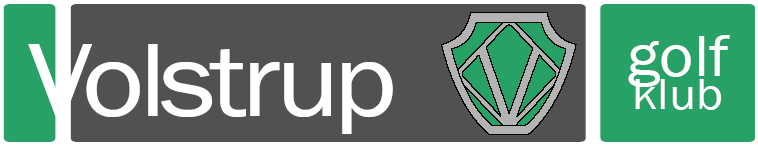 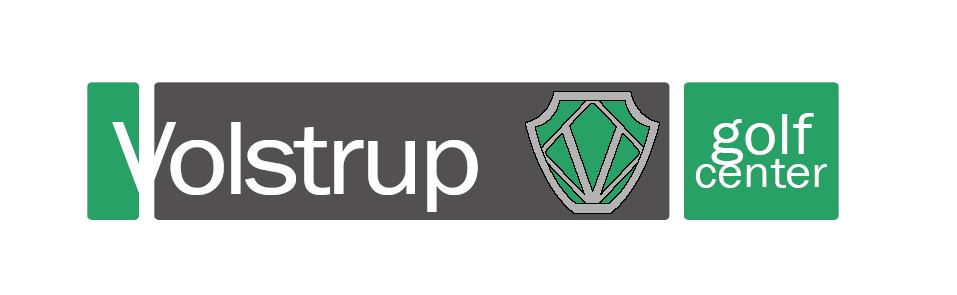 			Volstrup, den 24. marts, 2024Hermed indkaldes til Ekstraordinær Generalforsamling i Volstrup Golf Klub 	                       	      Til afholdelseTorsdag den 11. april 2024 kl. 13.00 på Volstrup Golfcenter    Dagsorden:1:	Valg af dirigent. 2:	Vedtagelse af vedtægtsændringer angående 	Revision3:	Eventuelt.                   P.b.v                                             Elmo Plougstrup